   РЕШЕНИЕ                    с.Морты                                   КАРАР№ 17                                                                          «29» января  2021 г.Об утверждении отчета о работе органов местного самоуправления  Мортовского сельского поселения Елабужского муниципального района Республики Татарстан за 2020 годЗаслушав выступление главы Мортовского сельского поселения Закирова Ф.Ф. о проделанной работе Совета и Исполнительного комитета  Мортовского сельского поселения за 2020 год, Совет Мортовского сельского поселенияРЕШИЛ:
Отчет главы Мортовского сельского поселения принять к сведению (доклад прилагается).Работу органов местного самоуправления Мортовского сельского поселения   признать удовлетворительной.Контроль за исполнением настоящего решения оставляю за собой.      Председатель                                                                     Ф.Ф. ЗакировСОВЕТ МОРТОВСКОГО  СЕЛЬСКОГО ПОСЕЛЕНИЯ ЕЛАБУЖСКОГО МУНИЦИПАЛЬНОГО РАЙОНАРЕСПУБЛИКИ ТАТАРСТАН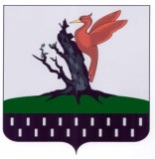 ТАТАРСТАН РЕСПУБЛИКАСЫАЛАБУГА МУНИЦИПАЛЬ РАЙОНЫ МОРТ АВЫЛ ҖИРЛЕГЕ СОВЕТЫ